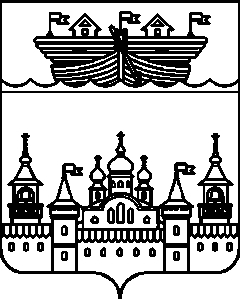 СЕЛЬСКИЙ СОВЕТГЛУХОВСКОГО СЕЛЬСОВЕТАВОСКРЕСЕНСКОГО МУНИЦИПАЛЬНОГО РАЙОНАНИЖЕГОРОДСКОЙ ОБЛАСТИРЕШЕНИЕ18 февраля 2022 года 	№ 10О досрочном прекращении полномочий депутата сельского Совета Глуховского сельсовета Воскресенского муниципального района Нижегородской области по округу № 8	В соответствии с Федеральным законом от 06 октября 2003 года № 131-ФЗ «Об общих принципах организации местного самоуправления в Российской Федерации», пунктом 1 части 1 статьи 28 Устава Глуховского сельсовета Воскресенского муниципального района Нижегородской области сельский Совет р е ш и л:1.Прекратить досрочно полномочия депутата сельского Совета Глуховского сельсовета Воскресенского муниципального района Нижегородской области по округу № 8 Морозовой Веры Константиновны в связи со смертью.2. Опубликовать настоящее решение на официальном сайте администрации района www.voskresenskoe-adm.ru и разместить на информационном стенде в здании администрации Глуховского сельсовета.3. Контроль за исполнением решения оставляю за собой.4. Настоящее решение вступает в силу со дня принятия.Глава местного самоуправления					К.Г. Крускин